Utenos apskrities ugdymo įstaigos, 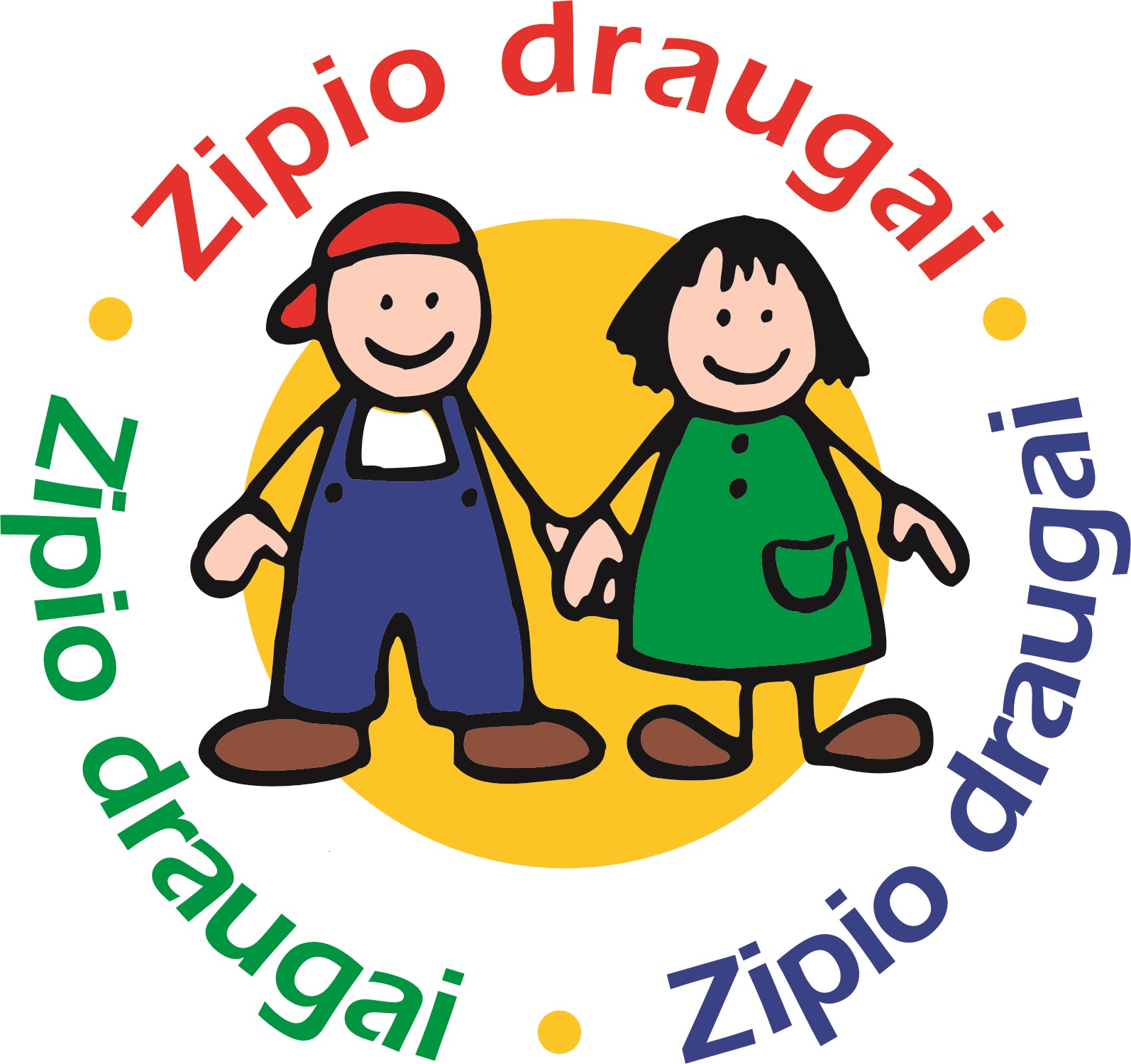 dalyvaujančios programoje „Zipio draugai“ 2022-2023 mokslo metaisUtenos rajono savivaldybėUtenos vaikų lopšelis-darželis „Pasaka“Utenos mokykla-vaikų darželis „Varpelis“Utenos vaikų lopšelis-darželis „Šaltinėlis“ Utenos lopšelis-darželis „Saulutė“Utenos lopšelis-darželis „Gandrelis“Utenos vaikų lopšelis-darželis „Voveraitė“ MCUtenos r. Užpalių gimnazijaMolėtų rajono savivaldybėMolėtų „Vyturėlio“ vaikų lopšelis-darželisMolėtų „Saulutės“ vaikų lopšelis-darželisIgnalinos rajono savivaldybėIgnalinos „Šaltinėlio“ mokyklaIgnalinos r. Vidiškių gimnazijaVisagino savivaldybėVisagino vaikų lopšelis-darželis „Gintarėlis“Visagino vaikų lopšelis-darželis „Kūlverstukas“Visagino vaikų lopšelis-darželis „Auksinis raktelis“Visagino vaikų lopšelis-darželis „Ąžuoliukas“Zarasų rajono savivaldybėZarasų „Lakštingalos“ mokyklaZarasų „Santarvės“ pradinė mokyklaZarasų r. Antazavės Juozo Gruodžio gimnazija